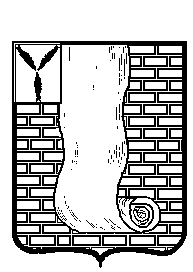  АДМИНИСТРАЦИЯКРАСНОАРМЕЙСКОГО МУНИЦИПАЛЬНОГО РАЙОНА САРАТОВСКОЙ ОБЛАСТИПОСТАНОВЛЕНИЕОб утверждении Положения о порядке обеспечения питанием обучающихся муниципальных общеобразовательных организаций Красноармейского муниципального района Саратовской области за счет бюджетных ассигнований бюджета Красноармейского муниципального района	В соответствии с Федеральным законом Российской Федерации от 14 июля 2022 года № 299-ФЗ "О внесении изменений в статью 79 Федерального закона "Об образовании в Российской Федерации", законом Саратовской области от 28 ноября 2013 года № 215-ЗСО «Об образовании в Саратовской области», законом Саратовской области от 27 июля 2020 года № 95-ЗСО "О внесении изменений в Закон Саратовской области "Об образовании в Саратовской области", Уставом Красноармейского муниципального района, администрация Красноармейского муниципального района ПОСТАНОВЛЯЕТ:	1. Утвердить прилагаемое Положение  о порядке обеспечения питанием обучающихся муниципальных общеобразовательных организаций Красноармейского муниципального района Саратовской области за счет бюджетных ассигнований бюджета Красноармейского муниципального района;	2. Считать утратившим силу постановление администрации Красноармейского муниципального района Саратовской области от 15.12.2021г. № 814 «Об утверждении положения о порядке обеспечения питанием обучающихся муниципальных общеобразовательных организаций Красноармейского муниципального района Саратовской области за счет бюджетных ассигнований бюджета Красноармейского муниципального района»;	3. Организационно-контрольному отделу администрации Красноармейского муниципального района опубликовать настоящее постановление путем размещения на официальном сайте администрации в информационно-телекоммуникационной сети «Интернет» (https://krasnoarmeysk64.ru);	4. Настоящее постановление вступает в силу после официального опубликования (обнародования);	5. Контроль за исполнением настоящего постановления возложить на первого заместителя главы администрации Красноармейского муниципального района Наумову Е.В.Глава Красноармейского муниципального района                                                                         А.И. ЗотовПриложение УТВЕРЖДЕНОпостановлением администрации Красноармейскогомуниципального районаСаратовской области                                   от 01.09.2022г.№795Положениео порядке обеспечения питанием  обучающихся муниципальных общеобразовательных организаций Красноармейского муниципального района Саратовской области за счет бюджетных ассигнований бюджета Красноармейского муниципального района	1. Общие положения1.1. Настоящее Положение определяет механизм организации питания обучающихся общеобразовательных организаций Красноармейского муниципального района, а также порядок и источники финансирования услуг, связанных с организацией питания обучающихся.	1.2. Положение разработано на основании Федерального закона Российской Федерации от 14 июля 2022 года № 299-ФЗ "О внесении изменений в статью 79 Федерального закона "Об образовании в Российской Федерации", закона Саратовской области от 28 ноября 2013 года № 215-ЗСО «Об образовании в Саратовской области»,  закона Саратовской области от 27 июля 2020 года № 95-ЗСО "О внесении изменений в Закон Саратовской области "Об образовании в Саратовской области", в соответствии с СанПиНом 2.3/2.4.3590-20 «Санитарно-эпидемиологические требования к организации общественного питания населения».	2. Цели и задачи2.1. Повышение доступности и качества питания.2.2. Обеспечение льготным питанием отдельных категорий обучающихся.2.3. Основными задачами качественной организации питания обучающихся в общеобразовательных организациях является:- гарантирование качества и безопасности питания, пищевых продуктов, используемых в приготовлении блюд;- совершенствование организации школьного питания;- пропаганда принципов здорового питания и необходимости организации питания в ходе учебного процесса.	3. Условия организации питания обучающихся общеобразовательных организаций Красноармейского муниципального района3.1. Организация питания в общеобразовательных организациях возлагается на общеобразовательные организации и осуществляется в школьных столовых, работающих на продовольственном сырье, которые производят блюда в соответствии с разнообразным меню по дням недели.3.2. Организация бесплатного горячего питания в общеобразовательных организациях Красноармейского муниципального района осуществляется за счет средств субвенции, передаваемой районному бюджету Красноармейского муниципального района в соответствии с законодательством Саратовской области об областном бюджете на соответствующий финансовый год, с учетом софинансирования из районного бюджета Красноармейского муниципального района.3.3. В пределах выделенных финансовых средств осуществляется льготное питание следующих категорий:1) дети из малоимущих семей;2) дети из многодетных семей;3) дети-сироты и дети, оставшиеся без попечения родителей, находящиеся под опекой (попечительством);4) дети-инвалиды;5) дети из семей, находящиеся  в социально опасном положении;6) дети с ограниченными возможностями здоровья;7) дети беженцев и вынужденных переселенцев, проживающих в центрах временного размещения беженцев и вынужденных переселенцев, за исключением детей беженцев и вынужденных переселенцев, прибывших с территории Украины, а также граждан, вынужденно покинувших территорию Украины;8) дети беженцев и вынужденных переселенцев, прибывших с территории Украины, а также граждан, вынужденно покинувших территорию Украины.	Расчет стоимости льготного питания в общеобразовательных организациях, расположенных на территории Красноармейского муниципального района, осуществляется в соответствии с Приложением к настоящему Положению.3.4. Руководители общеобразовательных организаций Красноармейского муниципального района организуют питание для всех категорий обучающихся.3.5. Руководители общеобразовательных организаций Красноармейского муниципального района несут ответственность за:3.5.1. Организацию и полноту охвата обучающихся общеобразовательных организаций питанием.3.5.2. Обеспечение контроля за качеством и безопасностью питания обучающихся.3.5.3. Предоставление отчетности (ежемесячно) по организации питания в управление образования администрации Красноармейского муниципального района. 3.5.4. Предоставление отчетности по организации питания обучающихся в Муниципальное учреждение "Централизованная бухгалтерия учреждений образования Красноармейского муниципального района Саратовской области": формирование списков питающихся, ведение учета, сдача отчета.3.6. Руководители общеобразовательных организаций Красноармейского муниципального района создают условия для организации питания:3.6.1. Обеспечивают кадровый состав школьных столовых в соответствии со штатным расписанием.3.6.2. Обеспечивают соблюдение санитарно-гигиенических норм и правил при организации питания обучающихся.3.7. Постановка на льготное питание производится приказом руководителя общеобразовательной организации, с учетом льготных категорий п. 3.3.3.8. Руководитель общеобразовательной организации вправе принять решение о прекращении питания обучающегося на основании заявления классного руководителя в связи с выбытием или утратой права обучающегося на получение льготного питания.3.9. Оплата льготного питания для отдельных категорий обучающихся производится за счет средств субвенции, передаваемой районному бюджету Красноармейского муниципального района в соответствии с законодательством Саратовской области об областном бюджете на соответствующий финансовый год, с учетом софинансирования из районного бюджета Красноармейского муниципального района.3.10. Для обеспечения здоровым питанием обучающихся общеобразовательных организаций составляется примерное меню на период не менее двух недель (12 дней), которое согласовывается со специалистами, осуществляющими государственный санитарно-эпидемиологический надзор.3.11. Руководители общеобразовательных организаций Красноармейского муниципального района обеспечивают витаминизированным молоком обучающихся 1-4 классов (за исключением обучающихся, состоящих на полном государственном обеспечении) из расчета 200 граммов на одного ребенка 5 дней в неделю в пределах выделенной субвенции, передаваемой районному бюджету Красноармейского муниципального района в соответствии с законодательством Саратовской области об областном бюджете на соответствующий финансовый год.	3.12. Руководители общеобразовательных организаций Красноармейского муниципального района обеспечивают обучающихся с ограниченными возможностями здоровья и детей инвалидов бесплатным двухразовым питанием. Дети-инвалиды, имеющие статус обучающихся с ограниченными возможностями здоровья, получающие образование на дому, получают компенсацию за питание в денежном эквиваленте. Дети-инвалиды получающие образование на дому получают компенсацию за питание в денежном эквиваленте.	3.13. Руководители общеобразовательных организаций Красноармейского муниципального района обеспечивают обучающихся по образовательным программам начального общего образования (1-4 классы) не менее одного раза в день бесплатным горячим питанием, предусматривающим наличие горячего блюда, не считая горячего напитка, в дни обучения в течение учебного года за счет источников финансирования, предусмотренных законодательством Российской Федерации.4. Порядок использования субвенции, передаваемой районному бюджету Красноармейского муниципального района на организацию льготного питания4.1. В целях более эффективного и адресного распределения финансовых средств, выделяемых для организации питания обучающихся, установить следующий порядок их использования:4.1.1. Финансовые средства распределяются между общеобразовательными организациями на категории учащихся, указанные в пункте 3.3 настоящего Положения. Расчет финансовых средств на питание определяется из объема субвенции, выделенной районному бюджету Красноармейского муниципального района на финансовый год, и численности обучающихся указанных категорий, определяемой по состоянию на 1 января и 1 сентября текущего года.4.1.2. Нормы питания на одного обучающегося в день устанавливаются действующими на момент осуществления питания требованиями СанПиН.4.2. Для получения питания обучающихся, нуждающихся в адресной социальной поддержке и указанных в пункте 3.3. настоящего Положения, их родители (законные представители) подают в общеобразовательную организацию следующие документы:4.2.1. Заявление родителя (законного представителя).4.2.2. Копию удостоверения многодетной семьи.4.2.3. Справку органов социальной защиты населения (для детей из малоимущих семей).4.2.4. Копию справки медико-социальной  экспертной комиссии (для детей-инвалидов).4.2.5. Копию постановления комиссии по делам несовершеннолетних и защите их прав при администрации Красноармейского муниципального района (для детей из семей, находящихся в социально-опасном положении).4.2.6. Копию постановления об установлении опеки (попечительства) или удостоверение опекуна (для детей сирот и детей, оставшихся без попечения родителей, находящихся под опекой).4.2.7. Копию решения психолого-медико-педагогической комиссии (для детей с ограниченными возможностями здоровья, находящимися в специальных (коррекционных) образовательных организациях (группах).4.2.8. Копию удостоверения беженца или переселенца (для детей из семей беженцев и вынужденных переселенцев, проживающих в центрах временного размещения беженцев и вынужденных переселенцев) за исключением детей беженцев и вынужденных переселенцев, прибывших с территории Украины, а также граждан, вынужденно покинувших территорию Украины;4.2.9. Копию миграционной карты или копию удостоверения беженца или переселенца (для детей беженцев и вынужденных переселенцев, прибывших с территории Украины, а так же граждан, вынужденно покинувших территорию Украины).4.3. Общеобразовательная организация на начало финансового года формирует, а на 1 сентября текущего года уточняет список обучающихся, нуждающихся в социальной поддержке. Решение о предоставлении питания обучающихся оформляется приказом по общеобразовательной организации.4.4. Заявка на финансирование питания предоставляется в соответствии с численностью обучающихся в общеобразовательных организациях Красноармейского муниципального района и количеством учебных дней на данный период в Муниципальное учреждение "Централизованная бухгалтерия учреждений образования Красноармейского муниципального района Саратовской области» в строгом соответствии с объемами и источниками выделенных финансовых средств.4.5. Отчет о расходовании средств составляется ежемесячно централизованной бухгалтерией на основании ежемесячных актов выверки приготовленной продукции.4.6. Порядок расчетов проводится на основании заключенных договоров или муниципальных контрактов и предоставленных счет и (или) счет-фактур, актов оказанных услуг и (или) накладных.5. Контроль организации питания обучающихся общеобразовательных организаций Красноармейского муниципального района5.1. Контроль за организацией питания обучающихся в общеобразовательных организациях Красноармейского муниципального района возлагается на руководителя общеобразовательной организации, который несет персональную ответственность за организацию питания обучающихся.5.2. Контроль за исполнением нормативных правовых документов, в части организации питания осуществляет управление образования администрации Красноармейского муниципального района.Приложение к положению                         постановления администрации Красноармейского                                                     муниципального района                                                                          Саратовской области                                                                                                                               от 01.09.2022г.№795	Организация предоставления питания 1-4 классов бесплатного горячего питания, предусматривающего наличие горячего блюда, не считая горячего напитка, в дни обучения в течение учебного года в Красноармейском муниципальном районе, руб.: Организация предоставления питания отдельным категориям обучающихся 5 - 11 классов в муниципальных общеобразовательных организациях, расположенных на территории Красноармейского муниципального района (за исключением обучающихся, состоящих на полном государственном обеспечении; обучающихся, получающих питание в группах продленного дня), в дни обучения в течение учебного года, руб.:	Организация предоставления питания обучающихся в группах продленного дня (завтрак или обед), руб.:	Организация предоставления ежедневной порции витаминизированного молока обучающимся 1-4 классов (за исключением обучающихся, состоящих на полном государственном обеспечении),  руб.:	Организация предоставления двухразового питания для детей-инвалидов, имеющих статус обучающихся с ограниченными возможностями здоровья, детей  с ограниченными возможностями здоровья и детей-инвалидов в образовательных организациях (завтрак, обед), руб.	Организация предоставления питания для детей-инвалидов, имеющих статус обучающихся с ограниченными возможностями здоровья, детей с ограниченными возможностями здоровья и детей-инвалидов, получающих образование на дому получают компенсацию за питание в денежном эквиваленте:ЛИСТ СОГЛАСОВАНИЯ	К постановлению "Об утверждении Положения о порядке обеспечения питанием обучающихся муниципальных общеобразовательных организаций Красноармейского муниципального района Саратовской области за счет бюджетных ассигнований бюджета Красноармейского муниципального район"Исполнитель О.А. Хижнякова методист   МБУ «КМЦ системы образования»    «_____»___________20___г.                                         ___________________________от01 сентября 2022г.№795от01 сентября 2022г.№795г.КрасноармейскКатегория учащихсяСредства районного бюджета Красноармейского МР (руб./ день)Областные субвенции (руб./ день)Учащиеся 1-4 классов080,00№ п/пКатегории учащихся, не посещающие группы продленного дняСредства районного бюджета Красноармейского муниципального района (руб./ день)Областные субвенции, (руб./ день)1.Дети из малоимущих семей, дети из многодетных семей, дети из семей, находящихся в социально опасном положении020,002.Дети-сироты и дети, оставшиеся без попечения родителей, находящиеся под опекой (попечительством)020,003.Дети-инвалиды53,0020,004.Дети с ограниченными возможностями здоровья53,0020,005.Дети беженцев и вынужденных переселенцев, проживающих в центрах временного размещения беженцев и вынужденных переселенцев (за исключением детей беженцев и вынужденных переселенцев, прибывших с территории Украины, а также граждан, вынужденно покинувших территорию Украины)020,006.Дети беженцев и вынужденных переселенцев, прибывших с территории Украины, а также граждан, вынужденно покинувших территорию Украины020,00Категории учащихся, посещающие группы продленного дняКлассСредства районного бюджета Красноармейского МР (руб./ день)Областные субвенции  (руб./ день)Стоимость питания (руб./ день)Дети из малоимущих семей, дети из многодетных семей, дети из семей, находящихся в социально опасном положении, дети с ограниченными возможностями здоровья1-4 011,0011,00Дети из малоимущих семей, дети из многодетных семей, дети из семей, находящихся в социально опасном положении, дети с ограниченными возможностями здоровья5-11 015,0015.00Дети-инвалиды, дети-сироты и дети, оставшиеся без попечения родителей, находящиеся под опекой (попечительством).1-4022,0022,00Дети-инвалиды, дети-сироты и дети, оставшиеся без попечения родителей, находящиеся под опекой (попечительством).5-11 030,0030,00Дети беженцев и вынужденных переселенцев, проживающих в центрах временного размещения беженцев и вынужденных переселенцев (за исключением детей беженцев и вынужденных переселенцев, прибывших с территории Украины, а также граждан, вынужденно покинувших территорию Украины)1-4 022,0022,00Дети беженцев и вынужденных переселенцев, проживающих в центрах временного размещения беженцев и вынужденных переселенцев (за исключением детей беженцев и вынужденных переселенцев, прибывших с территории Украины, а также граждан, вынужденно покинувших территорию Украины)5-11030,0030,00Дети беженцев и вынужденных переселенцев, проживающих в центрах временного размещения беженцев и вынужденных переселенцев (за исключением детей беженцев и вынужденных переселенцев, прибывших с территории Украины, а также граждан, вынужденно покинувших территорию Украины1-4 022,0022,00Дети беженцев и вынужденных переселенцев, проживающих в центрах временного размещения беженцев и вынужденных переселенцев (за исключением детей беженцев и вынужденных переселенцев, прибывших с территории Украины, а также граждан, вынужденно покинувших территорию Украины5-11 030,0030,00Категория учащихсяСредства районного бюджета Красноармейского МР (руб./ день)Областные субвенции (руб./ день)Учащиеся 1-4 классов11,0010,00Категория обучающихсяКлассСредства районного бюджета Красноармейского МР (руб./ день)Областные субвенции                  (руб./ день)итогоДети-инвалиды, имеющие статус обучающихся с ограниченными возможностями здоровья, дети с ограниченными возможностями здоровья,  дети -инвалиды 1-4 20,0080,00100,00Дети-инвалиды, имеющие статус обучающихся с ограниченными возможностями здоровья, дети с ограниченными возможностями здоровья,  дети -инвалиды 5-11 53,0020,0073,00Категория обучающихсяКлассСредства районного бюджета Красноармейского МР (руб./ день)Областные субвенции                  (руб./ день)итогоДети-инвалиды, имеющие статус обучающихся с ограниченными возможностями здоровья, дети с ограниченными возможностями здоровья,  дети-инвалиды1-4 20,0080,00100,00Дети-инвалиды, имеющие статус обучающихся с ограниченными возможностями здоровья, дети с ограниченными возможностями здоровья,  дети-инвалиды5-11 53,0020,0073,00№ п/пДолжностьФ.И.О.Дата согласованияПодписьОсобые отметки1Первый заместитель главы администрацииКрасноармейского муниципального районаЕ.В.Наумова  2Начальник управления образованияадминистрации Красноармейскогомуниципального районаА.А.Хижняков 3Исполняющий обязанности  директора МУ "ЦБОМСУ"                                                 Н.М. Павлова4Начальник управления по правовым, имущественным и земельным вопросамадминистрации Красноармейского муниципального района Л.С.Исайкина 